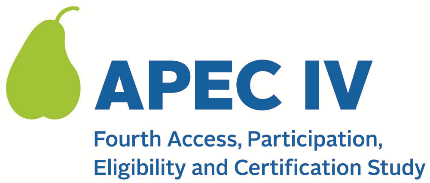 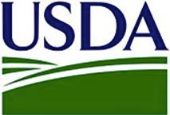 Dear <<SFA DIRECTOR>>:The U.S. Department of Agriculture’s (USDA) Food and Nutrition Service (FNS) has contracted with Westat to administer the fourth Access, Participation, Eligibility and Certification Study Series (APEC IV). APEC is a national study that occurs with different SFAs every five years. <<SFA NAME>> has been selected to participate in this research study. APEC IV data collection will take place during school year 2023–24, with preliminary activities starting prior to the school year. Similar to the prior APEC studies, the data collected will be used to generate a national estimate of the annual amount of improper payments (over and under payments) in the NSLP and SBP and explore household, school, and SFA characteristics that may contribute to or mitigate error. APEC IV is a research study, not an audit of any type. All information collected will be kept private to the extent required by law and will not affect meal reimbursements or meal program benefits for any participating State agency, SFA, school, or household. Next Steps:A member of the APEC IV study team will follow up with you to answer any questions you may have. I encourage you to agree to participate. APEC IV is a very important federally-mandated study, and representation from SFAs and schools like yours is key to helping Congress make informed decisions when they consider changes to the school meal programs. Please visit the study’s website at <www.xxx.org> for more information.Thank you in advance for your cooperationSincerely,< NAME AND TITLE OF STATE SENDER>